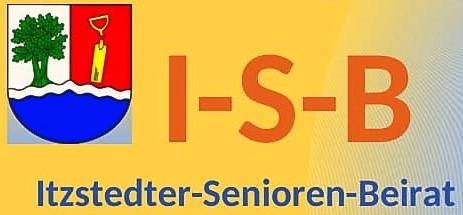 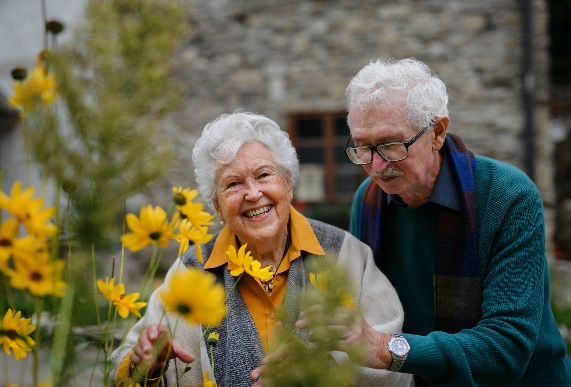 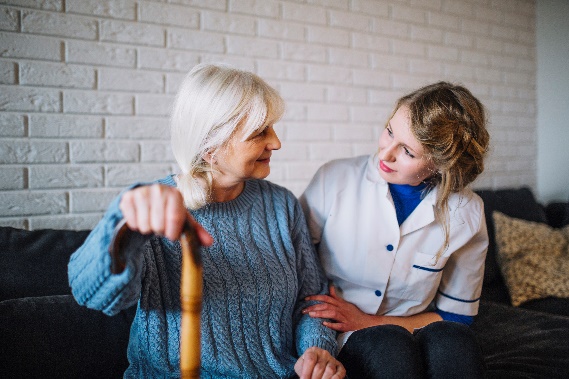 Fordern und fördern Sie  unser Arbeit! Sie sind über 60 Jahre alt? Dann helfen Sie uns – werden Sie Mitglied im Vorstand des ISB!Wir brauchen Sie!